 МИНИСТЕРСТВО ПРОСВЕЩЕНИЯ РОССИЙСКОЙ ФЕДЕРАЦИИ‌Департамент образования Ивановской области‌‌ ‌Отдел образования Приволжского муниципального района‌​МКОУ Плесская СШРАБОЧАЯ	ПРОГРАММАУмники и умницы(курс дополнительной образовательной общеразвивающей программы)Плес,2023Программа курса "РПС"Тематическое планирование "Умники и умницы" в 1-4 классах (1 час в неделю)Планирование составлено на основе:Программы курса "Юным умникам и умницам. Развитие познавательных способностей". (Автор О.А.Холодова, лауреат конкурса "Грант Москвы", учитель высшей категории прогимназии № 1758 СВАО г. Москвы)Методических пособий для учителя (1-4 класс)Комплекта двух рабочих тетрадей на печатной основе для учащихся 1-4 классов.Пояснительная запискаСвои способности человек может узнать, только попытавшись применить их на деле.Сенека младший, римский писатель и философ.Начинать работу по совершенствованию познавательных способностей никогда не рано и не поздно. Но лучше начать эту работу как можно раньше. В этом может помочь специальный курс «Юным умникам и умницам»«Развитие познавательных способностей» (РПС). Система представленных на занятиях по РПС задач и упражнений позволяет успешно решать проблемы комплексного развития различных видов памяти, внимания, наблюдательности, воображения, быстроты реакции, помогает формированию нестандартного, «красивого» мышления.Данный систематический курс создаёт условия для развития у детей познавательных интересов, формирует стремление ребёнка к размышлению и поиску, вызывает у него чувство уверенности в своих силах, в возможностях своего интеллекта. Во время занятий по предложенному курсу происходит становление у детей развитых форм самосознания и самоконтроля, у них исчезает боязнь ошибочных шагов, снижается тревожность и необоснованное беспокойство. В результате этих занятий ребята достигают значительных успехов в своём развитии, они многому научатся и эти умения применяют в учебной работе, что приводит к успехам.Дополнительные сведения из различных областей жизни, включённые в методическое пособие и рассказанные взрослым, существенно расширят знания детей о мире, будут способствовать их нравственному воспитанию и всестороннему развитию личности.Для проведения занятий по РПС предлагается учебно-методический комплект, состоящий из:а) двух рабочих тетрадей на печатной основе для учащихся на каждое полугодие;б) методического руководства для учителя, в котором излагается один из возможных вариантов работы с заданиями, помещёнными в тетради;в) программы курса РПССистема представленных на занятиях по РПС задач и упражнений позволяет решать все три аспекта учебной цели: познавательный, развивающий и воспитывающий.Познавательный аспект.Формирование и развитие различных видов памяти, внимания, воображения.Формирование и развитие общеучебных умений и навыков (умение самостоятельно работать с книгой в заданном темпе, умение контролировать и оценивать свою работу).Развивающий аспект.Развитие речи при работе над словом, словосочетанием, предложением.Развитие мышления в ходе усвоения детьми таких приемов мыслительной деятельности, как умение анализировать, сравнивать, синтезировать, обобщать, выделять главное, доказывать и опровергать.Развитие сенсорной сферы ребят (глазомера, мелких мышц кистей рук). Развитие двигательной сферы.Воспитывающий аспект.Воспитание системы нравственных межличностных отношений (формирование «Я - концепции»).Тематическое планирование занятий курса внеурочной деятельности "Умники и умницы" в 1 классеТематическое планирование занятий курса внеурочной деятельности "Умники и умницы" во 2 классеТематическое планирование занятий курса внеурочной деятельности "Умники и умницы" в 3 классеТематическое планирование занятий курса внеурочной деятельности "Умники и умницы" в 4 классеРАССМОТРЕНОНа педсовете 31.08.2023Заместитель директора по УВРПерсианцева М.Ю.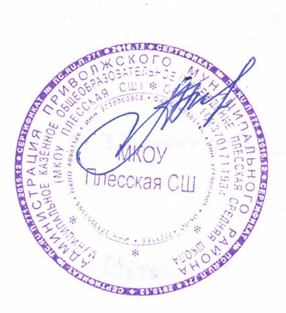 УТВЕРЖДЕНОДиректор МКОУ  Плесской СШ__________/Ламохина А.В.Приказ № 102 от 31.08.2023     Месяц№ занятияРазвиваемые способностиС Е Н Т Я Б Р Ь1Выявление уровня развития внимания, восприятия, воображения, памяти и мышления. Графический диктант (вводный урок)С Е Н Т Я Б Р Ь2Развитие концентрации внимания. Графический диктант.С Е Н Т Я Б Р Ь3Тренировка внимания. Развитие мышления. Графический диктант.С Е Н Т Я Б Р Ь4Тренировка слуховой памяти. Развитие мышления.Графический диктант.О К Т Я Б Р Ь5Тренировка зрительной памяти. Развитие мышления. Графический диктант.О К Т Я Б Р Ь6Развитие аналитических способностей. Совершенствование мыслительных операций. Графический диктант.О К Т Я Б Р Ь7Совершенствование воображения. Задание по перекладыванию спичек. Рисуем по образцуО К Т Я Б Р Ь8Развитие логического мышления. Совершенствование мыслительных операций. Графический диктант.Н О Я Б Р Ь9Развитие концентрации внимания. Развитие мышления. Графический диктант.Н О Я Б Р Ь10Тренировка внимания. Развитие мышления. Графический диктант.Н О Я Б Р Ь11Развитие слуховой памяти. Развитие мышления. Графический диктант.Н О Я Б Р Ь12Тренировка зрительной памяти. Развитие мышления. Графический диктант.Д Е13Развитие аналитических способностей. Совершенствование мыслительных операций. Графический диктант.К А Б Р Ь14Совершенствование воображения. Задания по перекладыванию спичек. Рисуем по образцуК А Б Р Ь15Развитие логического мышления. Совершенствование мыслительных операций. Графический диктант.К А Б Р Ь16Развитие концентрации внимания. Развитие мышления. Графические диктантыЯ Н В А Р Ь17Тренировка внимания. Развитие мышления. Графический диктант.Я Н В А Р Ь18Тренировка слуховой памяти. Развитие мышления. Графический диктантЯ Н В А Р Ь19Тренировка зрительной памяти. Развитие мышления. Графический диктант.Я Н В А Р Ь20Развитие аналитических способностей. Совершенствование мыслительных операций. Графический диктант.Ф Е В Р А Л Ь21Совершенствование воображения. Задания по перекладыванию спичек. Рисуем по образцуФ Е В Р А Л Ь22Развитие логического мышления. Совершенствование мыслительных операций. Графический диктантФ Е В Р А Л Ь23Развитие концентрации внимания. Развитие мышления. Графический диктантФ Е В Р А Л Ь24Тренировка внимания. Развитие мышления. Графический диктантМ А Р Т25Тренировка слуховой памяти Развитие мышленияГрафический диктантМ А Р Т26Тренировка зрительной памяти Развитие мышленияГрафический диктантМ А Р Т27Развитие аналитических способностейСовершенствование мыслительных операций Графический диктантМ А Р Т28Совершенствование воображенияЗадания по перекладыванию спичек Рисуем по образцуА П Р Е Л Ь29Развитие логического мышленияСовершенствование мыслительных операций Графический диктантА П Р Е Л Ь30Развитие концентрации внимания Развитие мышленияГрафический диктантА П Р Е Л Ь31Тренировка внимания Развитие мышления Графические диктантыА П Р Е Л Ь32Тренировка слуховой памяти Развитие мышленияГрафический диктантМ А Й33Тренировка зрительной памяти Развитие мышленияГрафический диктантМ А Й34Развитие аналитических способностейСовершенствование мыслительных операций Графический диктантМ А Й35Развитие логического мышленияСовершенствование мыслительных операций Графический диктантМ А Й36Выявление уровня развития внимания, восприятия, воображения, памяти и мышления на конец учебного годаМес яц№ занятияРазвиваемые способностиС Е Н Т Я Б Р Ь1Выявление уровня развития внимания, восприятия, воображения, памяти имышления.С Е Н Т Я Б Р Ь2Развитие концентрации внимания. Совершенствование мыслительных операций.Развитие аналитических способностей и способности рассуждатьС Е Н Т Я Б Р Ь3Тренировка внимания. Совершенствование мыслительных операций. Развитиеаналитических способностей и способности рассуждатьС Е Н Т Я Б Р Ь4Тренировка слуховой памяти.Совершенствование мыслительных операций.Развитие аналитических способностей и способности рассуждатьО К Т Я Б Р Ь5Тренировка зрительной памяти. Совершенствование мыслительных операций. Развитие аналитических способностей и способности рассуждатьО К Т Я Б Р Ь6Развитие логического мышления. Обучение поиску закономерностей.Развитие аналитических способностей и способности рассуждатьО К Т Я Б Р Ь7Совершенствование воображения. Развитие наглядно-образного мышления.Ребусы. Задание по перекладыванию спичек.О К Т Я Б Р Ь8Развитие быстроты реакции. Совершенствование мыслительных операций.Развитие аналитических способностей и способности рассуждатьН О Я Б Р Ь9Развитие концентрации внимания. Совершенствование мыслительных операций. Развитие аналитических способностей и способности рассуждатьН О Я Б Р Ь10Тренировка внимания. Совершенствование мыслительных операций. Развитие аналитических способностей и способности рассуждатьН О Я Б Р Ь11Тренировка слуховой памяти. Совершенствование мыслительных операций. Развитие аналитических способностей и способности рассуждатьН О Я Б Р Ь12Тренировка зрительной памяти. Совершенствование мыслительных операций. Развитие аналитических способностей и способности рассуждатьД13Развитие логического мышления. Обучение поиску закономерностей. РазвитиеЕ К А Б Р Ьаналитических способностей и способности рассуждатьЕ К А Б Р Ь14Совершенствование воображения. Развитие наглядно-образного мышления. Ребусы. Задание по перекладыванию спичек.Е К А Б Р Ь15Развитие быстроты реакции. Совершенствование мыслительных операций. Развитие аналитических способностей и способности рассуждатьЕ К А Б Р Ь16Развитие концентрации внимания. Совершенствование мыслительных операций. Развитие аналитических способностей и способности рассуждатьЯ Н В А Р Ь17Тренировка внимания. Совершенствование мыслительных операций. Развитие аналитических способностей и способности рассуждатьЯ Н В А Р Ь18Тренировка слуховой памяти. Совершенствование мыслительных операций. Развитие аналитических способностей и способности рассуждатьЯ Н В А Р Ь19Тренировка зрительной памяти. Совершенствование мыслительных операций. Развитие аналитических способностей и способности рассуждатьЯ Н В А Р Ь20Развитие логического мышления. Обучение поиску закономерностей. Развитие аналитических способностей и способности рассуждатьФ Е В Р А Л Ь21Совершенствование воображения. Развитие наглядно-образного мышления.Ребусы. Задание по перекладыванию спичек.Ф Е В Р А Л Ь22Развитие быстроты реакции. Совершенствование мыслительных операций.Развитие аналитических способностей и способности рассуждатьФ Е В Р А Л Ь23Развитие концентрации внимания. Совершенствование мыслительных операций.Развитие аналитических способностей и способности рассуждатьФ Е В Р А Л Ь24Тренировка внимания. Совершенствование мыслительных операций. Развитиеспособности рассуждатьМ А РТ25Тренировка слуховой памятиСовершенствование мыслительных операций Развитие аналитических способностейМ А РТ26Тренировка зрительной памятиСовершенствование мыслительных операций Развитие способности рассуждатьМ А РТ27Развитие логического мышления Обучение поиску закономерностей Развитие аналитических способностей28Совершенствование воображенияРазвитие наглядно-образного мышления. Ребусы. Задания по перекладыванию спичекА П Р Е Л Ь29Развитие быстроты реакцииСовершенствование мыслительных операций Развитие способности рассуждатьА П Р Е Л Ь30Развитие концентрации вниманияСовершенствование мыслительных операций Развитие аналитических способностейА П Р Е Л Ь31Тренировка вниманияСовершенствование мыслительных операций Развитие способности рассуждатьА П Р Е Л Ь32Тренировка слуховой памятиСовершенствование мыслительных операций Развитие аналитических способностейМ А Й33Тренировка зрительной памятиСовершенствование мыслительных операций Развитие способности рассуждатьМ А Й34Развитие логического мышленияОбучение поиску закономерностей Развитие аналитических способностейМ А Й35Совершенствование воображения. Развитие наглядно-образного мышленияРебусы. Задание по перекладыванию спичек.М А Й36Выявление уровня развития внимания, восприятия, воображения, памяти имышления на конец учебного годаМес яц№ занятияРазвиваемые способностиС Е Н Т Я Б Р Ь1Выявление уровня развития внимания, восприятия, воображения, памяти имышления.С Е Н Т Я Б Р Ь2Развитие концентрации внимания. Совершенствование мыслительных операций.Развитие умения решать нестандартные задачиС Е Н Т Я Б Р Ь3Тренировка внимания. Совершенствование мыслительных операций. Развитиеумения решать нестандартные задачиС Е Н Т Я Б Р Ь4Тренировка слуховой памятиСовершенствование мыслительных операций. Развитие умения решать нестандартные задачиО К Т Я Б Р Ь5Тренировка зрительной памяти. Совершенствование мыслительных операций. Развитие умения решать нестандартные задачиО К Т Я Б Р Ь6Развитие логического мышления. Обучение поиску закономерностей.Развитие умения решать нестандартные задачиО К Т Я Б Р Ь7Совершенствование воображения. Развитие наглядно-образного мышления.Ребусы. Задание по перекладыванию спичек.О К Т Я Б Р Ь8Развитие быстроты реакции. Совершенствование мыслительных операций.Развитие умения решать нестандартные задачиН О Я Б Р Ь9Развитие концентрации внимания. Совершенствование мыслительных операций. Развитие умения решать нестандартные задачиН О Я Б Р Ь10Тренировка внимания. Совершенствование мыслительных операций. Развитие умения решать нестандартные задачиН О Я Б Р Ь11Тренировка слуховой памяти. Совершенствование мыслительных операций. Развитие умения решать нестандартные задачиН О Я Б Р Ь12Тренировка зрительной памяти. Совершенствование мыслительных операций. Развитие умения решать нестандартные задачиД13Развитие логического мышления. Обучение поиску закономерностей. РазвитиеЕ К А Б Р Ьумения решать нестандартные задачиЕ К А Б Р Ь14Совершенствование воображения. Развитие наглядно-образного мышления. Ребусы. Задание по перекладыванию спичек.Е К А Б Р Ь15Развитие быстроты реакции. Совершенствование мыслительных операций. Развитие умения решать нестандартные задачиЕ К А Б Р Ь16Развитие концентрации внимания. Совершенствование мыслительных операций. Развитие умения решать нестандартные задачиЯ Н В А Р Ь17Тренировка внимания. Совершенствование мыслительных операций. Развитие умения решать нестандартные задачиЯ Н В А Р Ь18Тренировка слуховой памяти. Совершенствование мыслительных операций. Развитие умения решать нестандартные задачиЯ Н В А Р Ь19Тренировка зрительной памяти. Совершенствование мыслительных операций. Развитие умения решать нестандартные задачиЯ Н В А Р Ь20Развитие логического мышления. Обучение поиску закономерностей. Развитие умения решать нестандартные задачиФ Е В Р А Л Ь21Совершенствование воображения. Развитие наглядно-образного мышления.Ребусы. Задание по перекладыванию спичек.Ф Е В Р А Л Ь22Развитие быстроты реакции. Совершенствование мыслительных операций.Развитие умения решать нестандартные задачиФ Е В Р А Л Ь23Тренировка концентрации внимания. Совершенствование мыслительных операций.Развитие умения решать нестандартные задачиФ Е В Р А Л Ь24Тренировка внимания. Совершенствование мыслительных операций. Развитиеумения решать нестандартные задачиМ А РТ25Тренировка слуховой памятиСовершенствование мыслительных операций Развитие умения решать нестандартные задачиМ А РТ26Тренировка зрительной памятиСовершенствование мыслительных операций Развитие умения решать нестандартные задачиМ А РТ27Развитие логического мышления Обучение поиску закономерностейРазвитие умения решать нестандартные задачи28Совершенствование воображенияРазвитие наглядно-образного мышления. Ребусы. Задания по перекладыванию спичекА П Р Е Л Ь29Развитие быстроты реакции, мышленияСовершенствование мыслительных операций Развитие умения решать нестандартные задачиА П Р Е Л Ь30Тренировка концентрации вниманияСовершенствование мыслительных операций Развитие умения решать нестандартные задачиА П Р Е Л Ь31Тренировка вниманияСовершенствование мыслительных операций Развитие умения решать нестандартные задачиА П Р Е Л Ь32Тренировка слуховой памятиСовершенствование мыслительных операций Развитие умения решать нестандартные задачиМ А Й33Тренировка зрительной памятиСовершенствование мыслительных операций Развитие умения решать нестандартные задачиМ А Й34Развитие логического мышления Обучение поиску закономерностейРазвитие умения решать нестандартные задачиМ А Й35Совершенствование воображения. Развитие наглядно-образного мышленияРебусы. Задание по перекладыванию спичек.М А Й36Выявление уровня развития внимания, восприятия, воображения, памяти имышления на конец учебного годаМес яц№ занятияРазвиваемые способностиС Е Н Т Я Б Р Ь1Выявление уровня развития внимания, восприятия, воображения, памяти имышления.С Е Н Т Я Б Р Ь2Развитие концентрации внимания. Совершенствование мыслительных операций.Развитие умения решать нестандартные задачиС Е Н Т Я Б Р Ь3Тренировка внимания. Совершенствование мыслительных операций. Развитиеумения решать нестандартные задачиС Е Н Т Я Б Р Ь4Тренировка слуховой памятиСовершенствование мыслительных операций. Развитие умения решать нестандартные задачиО К Т Я Б Р Ь5Тренировка зрительной памяти. Совершенствование мыслительных операций. Развитие умения решать нестандартные задачиО К Т Я Б Р Ь6Развитие логического мышления. Обучение поиску закономерностей.Развитие умения решать нестандартные задачиО К Т Я Б Р Ь7Совершенствование воображения. Развитие наглядно-образного мышления.Ребусы. Задание по перекладыванию спичек.О К Т Я Б Р Ь8Развитие быстроты реакции. Совершенствование мыслительных операций.Развитие умения решать нестандартные задачиН О Я Б Р Ь9Развитие концентрации внимания. Совершенствование мыслительных операций. Развитие умения решать нестандартные задачиН О Я Б Р Ь10Тренировка внимания. Совершенствование мыслительных операций. Развитие умения решать нестандартные задачиН О Я Б Р Ь11Тренировка слуховой памяти. Совершенствование мыслительных операций. Развитие умения решать нестандартные задачиН О Я Б Р Ь12Тренировка зрительной памяти. Совершенствование мыслительных операций. Развитие умения решать нестандартные задачиД13Развитие логического мышления. Обучение поиску закономерностей. РазвитиеЕ К А Б Р Ьумения решать нестандартные задачиЕ К А Б Р Ь14Совершенствование воображения. Развитие наглядно-образного мышления. Ребусы. Задание по перекладыванию спичек.Е К А Б Р Ь15Развитие быстроты реакции. Совершенствование мыслительных операций. Развитие умения решать нестандартные задачиЕ К А Б Р Ь16Развитие концентрации внимания. Совершенствование мыслительных операций. Развитие умения решать нестандартные задачиЯ Н В А Р Ь17Тренировка внимания. Совершенствование мыслительных операций. Развитие умения решать нестандартные задачиЯ Н В А Р Ь18Тренировка слуховой памяти. Совершенствование мыслительных операций. Развитие умения решать нестандартные задачиЯ Н В А Р Ь19Тренировка зрительной памяти. Совершенствование мыслительных операций. Развитие умения решать нестандартные задачиЯ Н В А Р Ь20Развитие логического мышления. Обучение поиску закономерностей. Развитие умения решать нестандартные задачиФ Е В Р А Л Ь21Совершенствование воображения. Развитие наглядно-образного мышления.Ребусы. Задание по перекладыванию спичек.Ф Е В Р А Л Ь22Развитие быстроты реакции. Совершенствование мыслительных операций.Развитие умения решать нестандартные задачиФ Е В Р А Л Ь23Тренировка концентрации внимания. Совершенствование мыслительных операций.Развитие умения решать нестандартные задачиФ Е В Р А Л Ь24Тренировка внимания. Совершенствование мыслительных операций. Развитиеумения решать нестандартные задачиМ А РТ25Тренировка слуховой памятиСовершенствование мыслительных операций Развитие умения решать нестандартные задачиМ А РТ26Тренировка зрительной памятиСовершенствование мыслительных операций Развитие умения решать нестандартные задачиМ А РТ27Развитие логического мышления Обучение поиску закономерностейРазвитие умения решать нестандартные задачи28Совершенствование воображенияРазвитие наглядно-образного мышления. Ребусы. Задания по перекладыванию спичекА П Р Е Л Ь29Развитие быстроты реакции, мышленияСовершенствование мыслительных операций Развитие умения решать нестандартные задачиА П Р Е Л Ь30Тренировка концентрации вниманияСовершенствование мыслительных операций Развитие умения решать нестандартные задачиА П Р Е Л Ь31Тренировка вниманияСовершенствование мыслительных операций Развитие умения решать нестандартные задачиА П Р Е Л Ь32Тренировка слуховой памятиСовершенствование мыслительных операций Развитие умения решать нестандартные задачиМ А Й33Тренировка зрительной памятиСовершенствование мыслительных операций Развитие умения решать нестандартные задачиМ А Й34Развитие логического мышления Обучение поиску закономерностейРазвитие умения решать нестандартные задачиМ А Й35Совершенствование воображения. Развитие наглядно-образного мышленияРебусы. Задание по перекладыванию спичек.М А Й36Выявление уровня развития внимания, восприятия, воображения, памяти имышления на конец учебного года